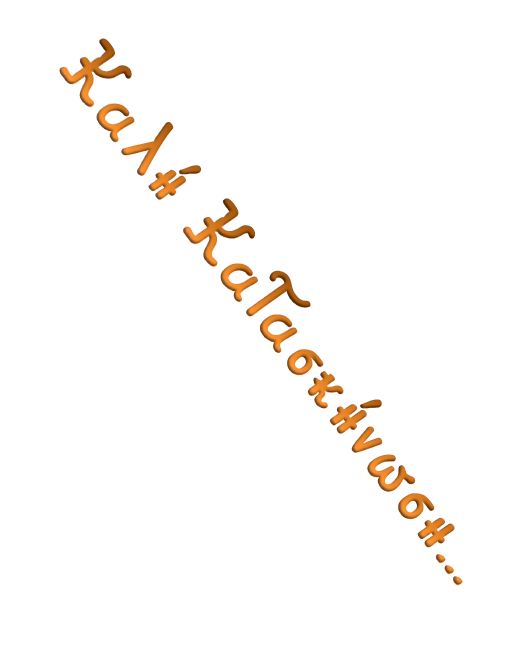 ΧΡΙΣΤΙΑΝΙΚΕΣ ΜΑΘΗΤΙΚΕΣ ΟΜΑΔΕΣΠΑΝΤΑΝΑΣΣΗΣ  61,26221,ΠΑΤΡΑΤΗΛ. 6972553621info@xsp.gr, www.xsp.gr ΚΑΤΑΣΚΗΝΩΣΗ ΚΟΡΙΤΣΙΩΝ ΔΗΜΟΤΙΚΟΥΡΙΖΑ 2020ΕΦΟΔΙΑ ΚΑΤΑΣΚΗΝΩΤΗ2 σετ σεντόνια & μαξιλαροθήκες, μαξιλάρι 1 κουβέρτα πικέ 2 σετ πετσέτες (μπάνιου, προσώπου, ποδιών) Σαμπουάν για τα μαλλιά & για το σώμα, οδοντόκρεμα, οδοντόβουρτσα Πυτζάμες, εσώρουχα (αρκετά), κάλτσες (αρκετές)Αθλητικά παπούτσια, παπούτσια για την Κυριακή, σαγιονάρες, πέδιλα θαλάσσης/βατραχοπέδιλα* Ρούχα καθημερινά, φούστες & Κυριακάτικο φόρεμα, πουλόβερ/ζακέτα, μαγιό Καπέλο, αντηλιακό, αντικουνουπικό,αντισηπτικό Φακό, μπαταρίες, στυλό, τηλεκάρτα, σάκο για τα άπλυτα Καινή Διαθήκη, βιβλία της αρεσκείας του παιδιούΕπιτραπέζια παιχνίδια, μουσικά όργανα, είδη ζωγραφικής και χειροτεχνίας κλπ* Παγούρι ατομικό *(προαιρετικά)ΔΕΝ πρέπει να πάρουμε μαζί μας… … οτιδήποτε μας αποκόβει από την ομαδική και φυσική ζωή: ×    Κινητό τηλέφωνο ×    Walkman, mp3 player, Ipod, Nintendo, PlayStation                         ×    Ηλεκτρονικά παιχνίδια, εφημερίδες, περιοδικάΚαι μην ξεχάσεις… ΚΑΛΗ ΚΑΡΔΙΑ!Παρακαλούμε ενημερώστε τα παιδιά πριν την προσέλευση τους στην κατασκήνωση για τον COVID-19 σχετικά με τα μέτρα προστασίας και καθαριότηταςΓΕΝΙΚΕΣ ΠΛΗΡΟΦΟΡΙΕΣΤην Δευτέρα 27 Ιουλίου 2020 οι κατασκηνώτριες θα πρέπει να μεταβούν στους χώρους της κατασκήνωσης με ιδιωτικό μέσο συνοδευόμενο από μόνο ένα άτομο της οικογενείας τους. Η ώρα προσέλευσης των κατασκηνωτών έχει οριστεί από τις 10:00 π.μ. έως τις 10:30 π.μ. από την επάνω πύλη . Προς αποφυγή τυχόν συνωστισμού, τα παιδιά θα παραμένουν μέσα στα οχήματα έως ότου έρθει η σειρά τους να εισέλθουν στην κατασκήνωση. Η είσοδος κηδεμόνων εντός της κατασκήνωσης απαγορεύεται ρητώς.Η επιστροφή των κατασκηνωτών την Δευτέρα 3 Αυγούστου 2020 θα γίνει με τον αντίστοιχο τρόπο από την κάτω πύλη και ώρες από τις 8:30  π.μ. έως τις 9:00 π.μ..Τα πράγματα των κατασκηνωτών θα μεταφερθούν από τους ιδίους στον χώρο της κατασκήνωσης.Κατά τη διάρκεια της κατασκηνωτικής περιόδου μπορείτε να καλείτε στο τηλέφωνο της κατασκήνωσης 2634031319 από τις 10:00 έως τις 12:00 π.μΤα τροφεία και για φέτος έχουν οριστεί στα 110 ευρω. Προκαταβάλλονται μαζί με τη δήλωση συμμετοχής και δεν επιστρέφονται μετά την παραμονή της έναρξης της περιόδου. Στα αδέλφια γίνεται έκπτωση, στα δύο αδέλφια κατά 10%, στα τρία κατά 20% και στα τέσσερα και πάνω κατά 25%Κατά την διάρκεια της κατασκήνωσης Δεν επιτρέπεται το επισκεπτήριο καθώς και ο εκκλησιασμός.Οι γονείς κατά την προσέλευση και αποχώρηση των παιδιών από την κατασκήνωση δεν επιτρέπεται να εισέλθουν στον χώρο της κατασκήνωσης.Για οποιαδήποτε πληροφορία καλέστε εδώ: Γιωτσοπούλου Εύη 6972553621Σημείωση: Επιβάλλεται η προσκόμιση της δήλωσης και της βεβαίωσης γιατρού, προκειμένου να είναι έγκυρη η εγγραφή του παιδιού. Τέλος, δεκτά θα γίνουν άτομα που θα έρθουν όλες τις μέρες.